RENCANA PEMBELAJARAN SEMESTER (RPS)SEJARAH MATEMATIKADosenPengampu:REFLINA,M.Pd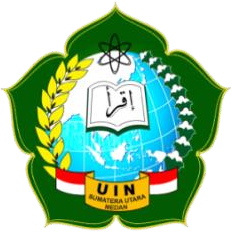 PROGRAM STUDI (S.1) PENDIDIKAN MATEMATIKAFAKULTAS ILMU TARBIYAH DAN KEGURUANUNIVERSITASISLAMNEGERISUMATERAUTARAMEDANSEMESTERGANJIL TA. 2021-2022UNIVERSITAS ISLAM NEGERI SUMATERA UTARA MEDANFAKULTASILMU TARBIYAHDANKEGURUAN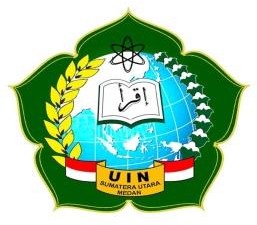 Jl.WilliemIskandarPasarVMedanEstate20371,Medan,SumateraUtara,IndonesiaTelp.(+6261) 6615683,6622925,Fax. (+6261)6615683web:www.uinsu.ac.idRENCANA PEMBELAJARAN SEMESTER(RPS)CapaianPembelajaranMataKuliahMahasiswamampumemahamiSistemNumerasi.MahasiswamampumemahamiMatematikaBabilonia dan Mesir.MahasiswamampumemahamiEuclid dan Karyanya (The Elements).MahasiswamampumemahamiPythagoras dan Descrates.MahasiswamampumemahamiMatematika Yunani.MahasiswamampumemahamiMatematikaCina.MahasiswamampumemahamiMatematika India.MahasiswamampumemahamiMatematika Islam.Mahasiswamampumemahami MatematikaEropa Abad Pertengahan.Mahasiswamampumemahami Sejarah Aljabar.MahasiswamampumemahamiPerkembanganGeometri non EuclidMahasiswamampumemahamiPerkembanganKalkulusDeskripsiRencanaPembelajaranAspekWahdatulUlum:Metode:Diskusimateridenganberbagaisudutpandang/perspektifilmuyangrelevandenganpendekatanstudikasus.DaftarReferensi:Katz, V.J. 2009. A History of Mathematics: An Introduction (Third Edition). Boston: Addison-Wesley.Borton, D.M. 2011. The History of Mathematics: An Introduction (Seventh Edition). New York: Mc Graw HillPengesahan:Medan,06September2021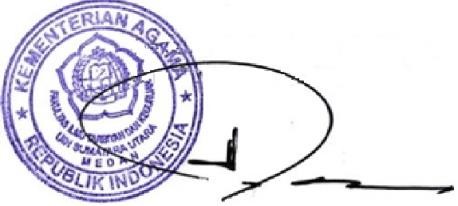 NB:*Pilih/TulisSesuaiJenjang/Unit.A.Identitas:MataKuliah:Sejarah MatematikaKodeMataKuliah:BobotSKS:2SKSProgramStudi:S.1PendidikanMatematikaDosenPengampu:Reflina,M.PdB.CapaianPembelajaranProgramStudiB.CapaianPembelajaranProgramStudiB.CapaianPembelajaranProgramStudiSikap1.(S.5)	Menghargaikeanekaragamanbudaya,pandangan,agama,dankepercayaan,sertapendapatatautemuanorisinaloranglain.2.(S.9)	Menunjukkansikapbertanggungjawabataspekerjaandibidangkeahliannyasecaramandiri.KeterampilanUmum1.(KU.2)Mampumenunjukkankinerjamandiri,bermutudanterukursebagaipendidik,penelitidanpengembangbahan ajarPendidikan Matematika.2.(KU.12)Mampuberkolaborasidalamteam,menunjukkankemampuankreatif(creativityskill),inovatif(innovationskill),berpikirkritis(criticalthinking)danpemecahanmasalah(problemsolvingskill)dalampengembangankeilmuandanpelaksanaantugasdiduniakerja.Pengetahuan1.Mahasiswa dapat memahami konsep tentang SistemNumerasi, MatematikaBabilonia dan Mesir, Euclid dan Karyanya (The Elements), Pythagoras dan Descrates, Matematika Yunani, MatematikaCina, Matematika India, Matematika Islam, MatematikaEropa Abad Pertengahan, Sejarah Aljabar, PerkembanganGeometri non Euclid, PerkembanganKalkulus.KeterampilanKhusus1.MahasiswamampumenerapkankonseptentangSistemNumerasi, MatematikaBabilonia dan Mesir, Euclid dan Karyanya (The Elements), Pythagoras dan Descrates, Matematika Yunani, MatematikaCina, Matematika India, Matematika Islam, MatematikaEropa Abad Pertengahan, Sejarah Aljabar, PerkembanganGeometri non Euclid, PerkembanganKalkulus.PertemuanKe-KemampuanAkhiryangDiharapkanBahanKajianMetodePembelajaranWaktuPengalamanBelajarMahasiswaKriteria dan IndikatorPenilaianReferensi Utama(1)(2)(3)(4)(5)(6)(7)(8)1.-MemahamiSilabusdanKontrakPerkuliahanSilabusMatakuliahPembelajaranInteraktifmelalui aplikasizoommeeting2×50’MotivasiBelajardansharinginformasiKeaktifanMembuat Pertanyaan:Kesesuaian obyekpertanyaan, Kedalamanobyek pertanyaan;KetepatanmetodebertanyaKatz, V.J. 2009. A History of Mathematics: An Introduction (Third Edition). Boston: Addison-Wesley2.MemahamisejarahsistemnumerasiSistemNumerasiPresentasikelompok,Tanyajawab melaluiaplikasizoommeeting2×50’Tugas melaluiaplikasie-learning UINSumatera UtaraTugas:Penguasaan materi,ketepatanmenyelesaikanmasalah,dan kesesuaian antarajawaban denganpertanyaan.Katz, V.J. 2009. A History of Mathematics: An Introduction (Third Edition). Boston: Addison-Wesley3.Memahami konsepmatematika yang berkembang di Babilonia dan MesirMatematikaBabilonia dan MesirPresentasikelompok,TanyaJawabmelaluiaplikasizoommeeting2×50’Tugas melaluiaplikasie-learningUINSumateraUtaraTugas:Penguasaan materi,ketepatanmenyelesaikan masalah,dan kesesuaian antarajawabandenganpertanyaan.Katz, V.J. 2009. A History of Mathematics: An Introduction (Third Edition). Boston: Addison-Wesley4.Memahamikonsep dan ide matematika EuclidEuclid dan Karyanya (The Elements)Presentasikelompok,TanyaJawabmelaluiaplikasizoommeeting2×50’Tugas melaluiaplikasie-learningUINSumateraUtaraTugas:Penguasaan materi,ketepatanmenyelesaikan masalah,dan kesesuaian antarajawaban denganpertanyaan.Borton, D.M. 2011. The History of Mathematics: An Introduction (Seventh Edition). New York: Mc Graw Hill5.Memahamikonsep dan ide matematika Pythagoras dan DescratesPythagoras dan DescratesPresentasiKelompok,TanyaJawabmelaluiaplikasizoommeeting2×50’Tugas melaluiaplikasie-learningUINSumateraUtaraTugas:Penguasaan materi,ketepatanmenyelesaikan masalah,dan kesesuaian antarajawaban denganpertanyaan.Borton, D.M. 2011. The History of Mathematics: An Introduction (Seventh Edition). New York: Mc Graw Hill6.- Memahamikonsepmatematika yang berkembang di Yunani KunoMatematika YunaniPresentasiKelompok, Tutorial,TanyaJawab	melaluiaplikasi	zoommeeting2×50’Tugas melaluiaplikasie-learningUINSumateraUtaraTugas:Penguasaanmateri,ketepatanmenyelesaikan masalah,dan kesesuaian antarajawaban denganpertanyaan.Katz, V.J. 2009. A History of Mathematics: An Introduction (Third Edition). Boston: Addison-Wesley7.Memahamikonsepmatematika yang berkembang di CinaKunoMatematikaCinaPresentasiKelompok,TanyaJawabmelaluiaplikasizoommeeting2×50’Tugas melaluiaplikasie-learningUINSumateraUtaraTugas:Penguasaan materi,ketepatanmenyelesaikan masalah,dan kesesuaian antarajawaban denganpertanyaan.Katz, V.J. 2009. A History of Mathematics: An Introduction (Third Edition). Boston: Addison-Wesley8.UjianTengahSemesterUjianTengahSemesterUjianTengahSemesterUjianTengahSemesterUjianTengahSemesterUjianTengahSemester9.Memahamikonsepmatematika yang baruberkembang di India kuno dan pertengahanMatematika IndiaPresentasikelompok,TanyaJawabmelaluiaplikasizoommeeting2×50’Tugas melaluiaplikasie-learningUINSumateraUtaraTugas:Penguasaan materi,ketepatanmenyelesaikan masalah,dan kesesuaian antarajawaban denganpertanyaan.Borton, D.M. 2011. The History of Mathematics: An Introduction (Seventh Edition). New York: Mc Graw Hill10.Memahamikonsepmatematikakaryamatematikawan/ Ilmuan IslamMatematika IslamPresentasiKelompok,TanyaJawabmelaluiaplikasi	zoom meeting2×50’Tugasmelaluiaplikasie-learningUIN Sumatera UtaraTugas:Penguasaan materi,ketepatanmenyelesaikan masalah,dan kesesuaian antarajawaban denganpertanyaan.Borton, D.M. 2011. The History of Mathematics: An Introduction (Seventh Edition). New York: Mc Graw Hill11.Memahamikonsepmatematika di eropaabadpertengahanbesertaperkembangannya.MatematikaEropa Abad PertengahanPresentasiKelompok,TanyaJawabmelaluiaplikasizoommeeting2×50’Tugas melaluiaplikasie-learningUINSumateraUtaraTugas:Penguasaan materi,ketepatanmenyelesaikan masalah,dan kesesuaian antarajawaban denganpertanyaan.Katz, V.J. 2009. A History of Mathematics: An Introduction (Third Edition). Boston: Addison-Wesley12.Memahami Sejarah berbagaikonsepAljabarSejarah AljabarPresentasikelompok,Tanyajawab melaluiaplikasizoommeeting2×50’Tugas melaluiaplikasie-learningUINSumateraUtaraTugas:Penguasaan materi,ketepatanmenyelesaikan masalah,dan kesesuaian antarajawaban denganpertanyaan.Katz, V.J. 2009. A History of Mathematics: An Introduction (Third Edition). Boston: Addison-Wesley13.MemahamiperkembanganberbagaikonsepGeometrinon EuclidPerkembanganGeometrinon EuclidPresentasiKelompok,Tanyajawab melaluiaplikasi zoommeeting2×50’Tugas melaluiaplikasie-learningUINSumateraUtaraTugas:Penguasaan materi,ketepatanmenyelesaikan masalah,dan kesesuaian antarajawaban denganpertanyaan.Borton, D.M. 2011. The History of Mathematics: An Introduction (Seventh Edition). New York: Mc Graw Hill14.- Memahamiperkembangankalkulus.PerkembanganKalkulusPresentasimelaluiaplikasizoommeeting2×50’Tugas melaluiaplikasie-learningUINSumateraUtaraTugas:Penguasaan materi,ketepatanmenyelesaikan masalah,dan kesesuaian antarajawaban denganpertanyaan.15.Mampu mengkritisibeberapajurnalnasionalterakreditasi SINTAterkait dengan materiperkuliahansejarahmatematikaCriticalJournalReportPresentasimelaluiaplikasizoommeeting2×50’PenugasanIndividuTugas:CriticalJournalReport.https://sinta.kemdikbud.go.id/16.UjianAkhirSemesterUjianAkhirSemesterUjianAkhirSemesterUjianAkhirSemesterUjianAkhirSemesterUjianAkhirSemesterUjianAkhirSemesterDisusunoleh:Diperiksaoleh:Diperiksaoleh:Disahkanoleh:DosenPengampu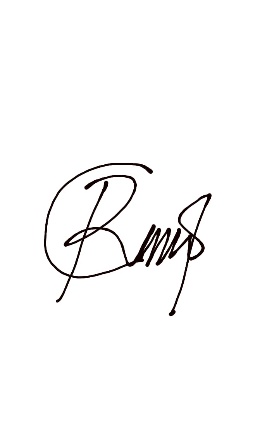 Penanggung Jawab Keilmuan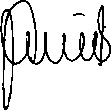 Ketua Program Studi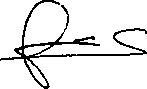 DekanFITKUINSUMedanReflina,M.PdNIB.BLU1100000078Dr.FibriRakhmawati,S.Si.,M.SiNIP. 19800211200312 2014Dr.Yahfizham,S.T.,M.CsNIP.197804182005011005Dr.Mardianto,M.PdNIP.19671212199403 1004